        08.12.15р. та 10.12.15р. на базі ЗНЗ №№1, 91(директори Жаворонок М.М. та Мойсова В.Л.) відбулися семінари-практикуми для  бібліотекарів загальноосвітніх навчальних закладів Ленінського та Кіровського районів з теми «Патріотичне та громадянське виховання учнів-читачів – актуальний напрям роботи шкільної бібліотеки з формування патріотичних якостей особистості учня-читача».      У 2015-16н.р. бібліотекарі ЗНЗ міста разом з педагогічними колективами працюють над розробкою та впровадженням науково-методичної теми «Освітні стратегії соціалізації особистості громадянського суспільства». Тому тема семінарів-практикумів «Патріотичне та громадянське виховання учнів-читачів – актуальний напрям роботи шкільної бібліотеки з формування патріотичних якостей особистості учня-читача», що відбулися 8-го та 10-го грудня на базі ЗНЗ №91 та  №1, для бібліотекарів ЗНЗ Ленінського та Кіровського районів, була дуже актуальною. Тісно співпрацюючи з педагогічними колективами, враховуючи нові суспільно-політичні реалії в країні, бібліотекарі ЗНЗ використовують у своїй роботі нові інформаційні технології, працюють над формуванням громадянських та патріотичних якостей особистості учня-читача. Спільна тема семінару в обох навчальних закладах розкривалася через різні форми роботи.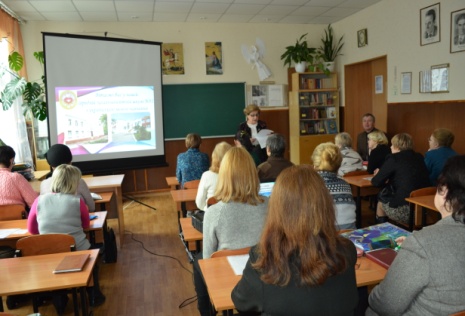      Звертаючись до учасників семінарів-практикумів, методист  науково-методичного центру  Колушкіна Т.М. підкреслила, щопатріотичне та громадянське виховання учнів-читачів засобами шкільної бібліотеки знаходиться в прямій залежності від того, чи розвинений творчий потенціал самого бібліотекаря. Якщо – ні, то не в повній мірі відбуватиметься і формування міцної громадянської позиції учнів-читачів. Соціально-економічні зміни, які відбуваються в Україні, ставлять нові вимоги як до освіти загалом, так і всіх учасників навчально-виховного процесу. Основних компонентів готовності бібліотекаря до роботи з дітьми два: наявність достатніх професійних знань – наявність базової культури та мотивація, усвідомлення особистої значимості, розширення світогляду, наявність педагогічної спрямованості на дитину, спілкування з нею і формування відповідальності за неї.        Інноваційний захід, ідео книга, «Ти в моєму серці, Україно!», який провели в ЗНЗ№91 класовод 2-В класу Буніна О.М. та зав. бібліотекою Столбцова О.М., не залишив байдужою жодної дитини.Учні були дуже активними, демонстрували знання державних та народних символів України, добре орієнтувалися на карті України. Але головне – не були байдужими до того, що відбувалося  в класі.Бібліотекар Олена Миколаївна провела для них цікавий огляд літератури, представленої на книжковій виставці «В серці дитини живе Україна, запросила відвідувати шкільну бібліотеку.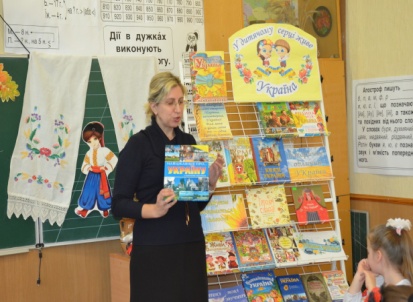     Не менш активно пройшов і другий захід семінару – практично-правова конференція за книгою Галини Палійчук «Кримінальний кодекс для дітей». Захід мав мультимедійний супровід, цікаво було проведено огляд книжкової виставки. Інформація, яку отримали дев’ятикласники, була цікава і для учасників семінару. На прикладах з життя учні були ознайомлені з кримінальною відповідальністю,  дізналися, які наслідки можуть мати звичайні пустощі. Цей захід формував правову культуру молодих людей, сприяв виробленню громадської позиції, вчив поважати права, точку зору інших людей. Відповіді коментувала вчитель з правознавства Харченко О.М.  Присутні на семінарі бібліотекарі  дали високу оцінку обом заходам. На закінчення семінару психолог школи Рапіна Т.В. познайомила його учасників з методикою проведення тренінгу з учнями-читачами щодо розвитку соціалізації особистості.                                 Чудовою візиткою розпочався семінар для бібліотекарів ЗНЗ Кіровського району на базі СШ№1 (директор Мойсова В.Л.).Відчувалися стабільність навчального закладу, хороші традиції і головне – єдність учнівського та педагогічного колективів. Після вітального слова директора ЗНЗ Мойсової В.Л. з доповіддю про актуальні напрямки роботи шкільної бібліотеки щодо формування патріотичних якостей особистостей учнів-читачів виступила методист НМЦ Колушкіна Т.М.         Завдання патріотичного та  громадянського виховання учнів-читачів реалізовувалися   засобами шкільної бібліотеки у двох  заходах: годині мужності , шани і пам’яті «За Україну! За її волю! За честь і славу! За народ!» (зав. бібліотекою Ковзун О.М.) та історично-поетичному журналі «Україно, земле зачарована моя…»  (бібліотекар Галецька Т.Л.).        В обох заходах була розкрита тема семінару. Семикласники                                                                                                            з пошаною розповідали про державні символи  України, читали патріотичні вірші та власні поезії, присвячені рідній землі. Учасники семінару з уст дітей дізналися про героїв АТО, які загинули, захищаючи Батьківщину. Їх фото знаходяться в школі у Залі гідності і честі, в Музеї Бойової Слави. До Дня захисника України учні написали рідним загиблих листи, підтримали в тяжкий час. На сцену було винесено бойовий український прапор, з яким наші земляки  йшли в бій, гинули, захищаючи нас від загарбників. Такі речі запам’ятовуються  і  хвилюють більше будь-яких слів – це було видно по обличчях присутніх на заходах учнів.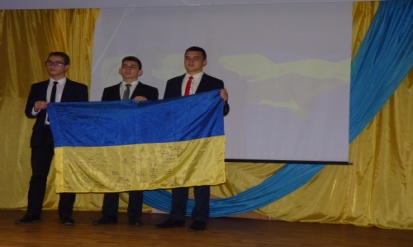 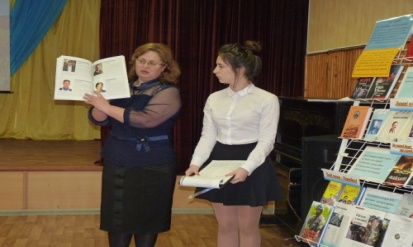        Історично-поетичний журнал «Україно, земле зачарована моя…»був  підготовлений бібліотекарем Галецькою Т. Л.        Захід дуже сподобався учасникам семінару своєю поетичністю, піднесеністю, щирістю дітей. Він, як і перший захід, виховував у дітей почуття патріотизму, національної гідності, вдячності героям, відчуття власної причетності до того, чим живе сьогодні Україна, наш народ. Було вшановано пам'ять Героїв Небесної Сотні.       Виховний захід було проведено з  використанням комп’ютерних технологій,  добре продуманої наглядності. Семикласники прекрасно декламували поетичні твори. Виступали й власні, шкільні, поети. Тож обидва заходи досягли своєї навчальної та виховної мети. Відвідавши бібліотечний зал школи, присутні колеги відзначили:: він повністю оновився. Придбані нові столи, стелажі. Багато гарно оформлених книжкових виставок, які ніби кличуть до себе. На одній з них - тільки-но одержана бібліотеками книга нашого земляка В.Платонова «Вершина духовного безсмертя».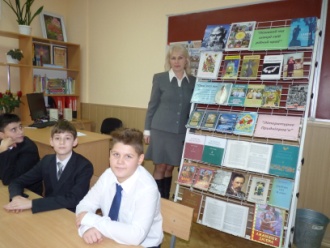    Та найбільша приємна несподіванка чекала ще попереду. У цей щасливий день семінару було відкрито блог шкільної бібліотеки – найкращий подарунок. Старалися недарма!                                                                       Методист НМЦ                              Т.М.Колушкіна, 